Obec Babice, 687 03 Babice 508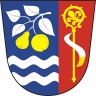 ŽÁDOSTo vydání povolení ke kácení dřevin rostoucích mimo lesI. Základní údaje o žadateli:Žádám(e) o vydání povolení ke kácení dřevin uvedených níže v tabulce na pozemku:parcela číslo ..........................v katastrálním území ....................................................................Jsem vlastník – spoluvlastník - nájemce uvedeného pozemku (nehodící se škrtněte).Tuto skutečnost doložte dokladem o vlastnictví / užívání pozemku (kopie LV, nájemní smlouva).Podrobné zdůvodnění žádosti:Čestné prohlášení vlastníka pozemku (v případě, že je vlastníků pozemku více, je nutný jejich písemný souhlas a podpis, viz níže)Prohlašuji, že jsem jediným vlastníkem uvedené parcely číslo  ……………………………….v katastrálním území  ………………….................................…………….Datum:                                                                            Podpis:Prohlášení dalších vlastníků pozemku:souhlasím /  nesouhlasím   s kácením dřevinjméno……………………….……………..  příjmení………………….……………………..souhlasím /  nesouhlasím   s kácením dřevinjméno……………………….……………..  příjmení………………….……………………..souhlasím /  nesouhlasím   s kácením dřevinjméno……………………….……………..  příjmení………………….……………………..Povinná příloha žádosti o kácení:- Situační zákres umístění dřevin na pozemku provést na nový list papíru, optimální je zákres polohy  stromu(ů), keře(ů)  do mapy katastru nemovitostí.Zpracování osobních údajů v této žádosti je prováděno v souladu s čl. 6 odst. 1  písm. b) NAŘÍZENÍ EVROPSKÉHO PARLAMENTU A RADY (EU) 2016/679 ze dne 27. dubna 2016 o ochraně fyzických osob v souvislosti se zpracováním osobních údajů a o volném pohybu těchto údajů a o zrušení směrnice 95/46/ES (obecné nařízení o ochraně osobních údajů) „zpracování je nezbytné pro splnění smlouvy, jejíž smluvní stranou je subjekt údajů, nebo pro provedení opatření přijatých před uzavřením smlouvy na žádost tohoto subjektu údajů“. Souhlasím se zpracováním osobních údajů po dobu evidence této žádosti.V ......................................................  dne  ........................ Podpis žadatele: .................................................Podání žádosti: Vyjádření bylo odeslané žadateli dne: ..........................................Jméno a příjmení:FirmaAdresa (město, ulice, č. popisné, PSČ):Telefon:Email:Druh stromu/ů, keře/ůParcelní číslo pozemkuPočet stromůObvod kmene ve výšce 130 cm nad zemí (pro strom)Velikost plochy v m2 (pro keř)